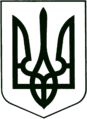 САХНОВЩИНСЬКА СЕЛИЩНА РАДА
КРАСНОГРАДСЬКОГО РАЙОНУ  ХАРКІВСЬКОЇ ОБЛАСТІВІДДІЛ ОСВІТИ, КУЛЬТУРИ, МОЛОДІ ТА СПОРТУНАКАЗ11.12.2023  		                          Сахновщина	            	                        № 111На виконання наказу відділу освіти, культури, молоді та спорту Сахновщинської селищної ради від 17.11.2023 № 99 «Про проведення ІІ (територіального) етапу ХХІV Міжнародного конкурсу з української мови імені Петра Яцика в закладах загальної середньої освіти Сахновщинської селищної ради у 2023/2024 навчальному році» та з метою забезпечення всебічного розвитку і функціонування української мови в усіх сферах суспільного життя, сприяння утвердженню її статусу як державної, створення належних умов для виявлення й підтримки обдарованої молоді, розвитку її інтересів  було проведено ІІ (територіальний) ХХІV Міжнародний конкурс з української мови  імені Петра Яцика (далі – конкурс), в дистанційному форматі.У ІІ (територіальному) етапі конкурсу взяли участь 31 учень 3-11-х класів із 12 закладів загальної середньої освіти Сахновщинської селищної ради. Не забезпечили участь учнів у конкурсі адміністрація КЗ «Гришівський ліцей» (директор Ніна МАЙБОРОДА), КЗ «Костянтинівський ліцей» (директор Валентина КОСТОЧКА), КЗ «Новочернещинська гімназія» (директор Тетяна ДІДЕНКО), КЗ «Олійниківська гімназія» (директор Людмила ЗАВАЛІЙ) Учасники конкурсу загалом продемонстрували високий та достатній рівень знань і виявили креативність у виконанні конкурсних завдань. Більшість робіт характеризується творчим підходом композиційною оригінальністю, умінням римувати, полемізувати з висловлюваннями відомих письменників. Конкурсні роботи виконувалися українською мовою.Рішенням журі визначено 22 переможця ІІ (територіального) етапу конкурсу.На підставі рішення журі ІІ (територіального) етапу конкурсу, наказую:1. Визнати переможцями та нагородити грамотами відділу освіти, культури, молоді та спорту таких учнів закладів загальної середньої освіти Сахновщинської селищної ради:1.1. За І місце: - Дученко Євгенію, ученицю 3-го класу КЗ «Сахновщинський ліцей №1»; - Тоцького Іллю, учня 3-го класу КЗ «Огіївський ліцей»; - Стець Злату, ученицю 3-го класу КЗ «Лигівський ліцей»; - Маніну Мар’яну, ученицю 4-го класу КЗ «Сахновщинський ліцей №1»; - Мартуся Костянтина, учня 5-го класу КЗ «Cахновщинський ліцей № 2»; - Маркова Артема, учня 6-го класу Сугарівська філія КЗ «Сахновщинський ліцей № 1»; - Шпачинську Валерію, ученицю 7-го класу КЗ «Лебедівська гімназія»; - Мазур Яну, ученицю 8-го класу КЗ «Багаточернещинський ліцей»; - Когут Валерію, ученицю 9-го класу КЗ «Багаточернещинський ліцей»; - Каплуновську Євгенію, ученицю 10-го класу КЗ «Сахновщинський ліцей №2».1.2. За ІІ місце: - Таранця Ельдара, учня 3-го класу КЗ «Сахновщинський ліцей №1»; - Кошляка Матвія, учня 4-го класу КЗ «Сахновщинський ліцей №1»; - Біленка Кирила, учня 4-го класу КЗ «Cахновщинський ліцей № 2»; - Пожогу Варвару, ученицю 5-го класу КЗ «Дубовогрядська гімназія»; - Мокляк Єкатерину, ученицю 6-го класу КЗ «Дубовогрядська гімназія»; - Гринька Сергія, учня 7-го класу КЗ «Cахновщинський ліцей № 2»; - Білик Поліну, ученицю 8-го класу КЗ «Cахновщинський ліцей № 2»;1.3. За ІІІ місце: - Кудлай Анастасію, ученицю 3-го класу КЗ «Новоолександрівський ліцей»   - Сініченко Софію, ученицю 3-го класу КЗ «Шевченківський ліцей»; - Літвін Раду, ученицю 4-го класу КЗ «Новоолександрівський ліцей»; - Кайдан Карину, ученицю 5-го класу КЗ «Шевченківський ліцей»; - Рудай Юлію, ученицю 6-го класу КЗ «Дубовогрядська гімназія».2. Директору Комунальної установи «Центр професійного розвитку педагогічних працівників» Анні ЗРАЖЕВСЬКІЙ:2.1 Подати до організаційного комітету ІІІ (обласного) етапу скановані роботи переможців, що посіли І місце в кожній паралелі класів, та виписку з протоколів.до 15.12.20233. Контроль за виконанням даного наказу залишаю за собою.Начальник відділу освітикультури, молоді та спорту                                          Григорій ПЕРКІНПро підсумки проведення ІІ (територіального) етапу ХХІV Міжнародного конкурсу з української  мови імені Петра Яцика в закладах загальної середньої освіти Сахновщинської селищної ради у 2023/2024 навчальному році  